Catchgate Community Primary School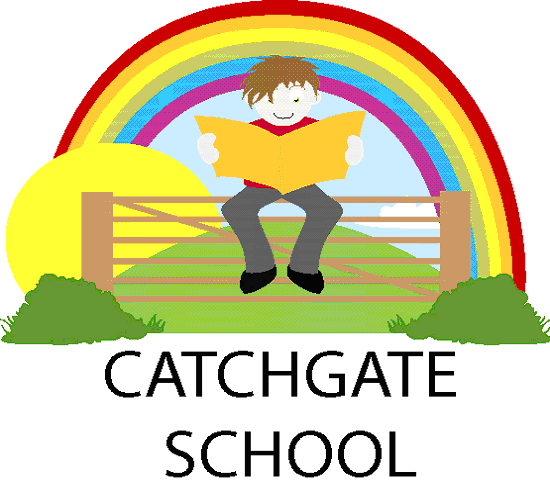 PERSON SPECIFICATION – CATERING MANAGERGrade 4 SCP 5-8 £19,312 - £20,493 pro rataEssential Desirable Method of assessment Qualifications Food safety certificate Food hygiene certificate CGSE / L2 or equivalent in Maths and English Knowledge of food hygiene standards Catering qualification First aid certificate Knowledge of School food standards Application form Certificates Interview Experience and Knowledge Catering / food production experience working in a kitchen environment  Experience of ordering and managing stockLine management or team leading experience  Knowledge of legislative requirements relating to the catering industryKnowledge of H&S Legislation and COSHHLeadership qualification  Experience of working in a school Application form InterviewReferences Skills and competencies Excellent communication skills, verbal and writtenTechnical knowledge of food and menu preparation Good IT skills Ability to manage multiple tasks and prioritise workload to meet service times Foster and maintain positive relationships with pupils and staff Build and maintain relationships with suppliers Work in partnership with the Local Authority School’s Catering Team  Commitment to safeguarding and welfare of all pupils Safeguarding qualification  / in date training Application form InterviewReferences Personal qualities Friendly and approachable Excellent organisational skillsGood team playerReliable PatientDiplomatic FlexibleCreative Resilient Ability to seek advice, willingness to respond to school needs and request from senior leaders High expectation of self and team members  Application form InterviewReferences 